О внесении изменений в постановление администрации г. Канска от 03.05.2012 № 674В соответствии со статьей 174.2 Бюджетного кодекса Российской Федерации в связи с изменением состава бюджетной комиссии по конкурсному распределению бюджета принимаемых обязательств в соответствии с эффективностью планируемых мероприятий муниципального образования город Канск, руководствуясь статьями 30, 35 Устава города Канска, постановляю:1.	Внести в Постановление администрации г. Канска от 03.05.2012 № 674 «Об утверждении Порядка конкурсного распределения бюджета принимаемых обязательств в соответствии с эффективностью планируемых мероприятий муниципального образования город Канск» (далее - Постановление) следующие изменения:1.1.	в пункте 3 Постановления слова «по вопросам экономики и инвестициям» заменить словами «по экономике и финансам»;1.2.	в приложение к Постановлению «Порядок конкурсного распределения бюджета принимаемых обязательств в соответствии с эффективностью планируемых мероприятий муниципального образования город Канск» (далее - Порядок) внести следующие изменения:1.2.1.	в абзаце третьем пункта 5 Порядка слова «долгосрочных целевых программ» заменить словами «муниципальных программ города Канска»;1.2.2.	приложение 1 к Порядку изложить в новой редакции согласно приложению к настоящему постановлению.2.	Опубликовать настоящее постановление в газете «Канский вестник» и разместить на официальном сайте муниципального образования город Канск в сети Интернет.3.	Контроль за исполнением настоящего постановления возложить на заместителя главы города по экономике и финансам Н.В. Кадач.4.	Постановление вступает в силу со дня опубликования.Глава города Канска                                                                         А.М. Береснев
Приложениек постановлениюадминистрации г. Канскаот 27.03.2019 г. № 247Приложениек Порядку конкурсного распределения бюджета принимаемых обязательств в соответствии с эффективностью планируемых мероприятий муниципального образования город КанскСоставбюджетной комиссии по конкурсному распределению бюджета принимаемых обязательств в соответствии с эффективностью планируемых мероприятий муниципального образования город Канск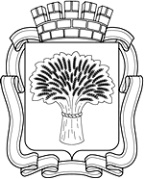 Российская ФедерацияАдминистрация города Канска
Красноярского краяПОСТАНОВЛЕНИЕРоссийская ФедерацияАдминистрация города Канска
Красноярского краяПОСТАНОВЛЕНИЕРоссийская ФедерацияАдминистрация города Канска
Красноярского краяПОСТАНОВЛЕНИЕРоссийская ФедерацияАдминистрация города Канска
Красноярского краяПОСТАНОВЛЕНИЕ27.03.2019 г.№247Председатель комиссии:Глава города КанскаБереснев Андрей МихайловичЗаместитель председателя:Заместитель главы города по экономике и финансамКадач Нина ВладимировнаСекретарь комиссии:Руководитель Финансового управления администрации города КанскаТихомирова Наталья АлександровнаЧлены комиссии:Первый заместитель главы города по вопросам жизнеобеспеченияИванец Петр НиколаевичЗаместитель главы города по социальной политикеКнязева Наталья ИвановнаЗаместитель главы города по правовому и организационному обеспечению, управлению муниципальным имуществом и градостроительству - руководитель УАИ администрации г. КанскаНачальник юридического отдела администрации города КанскаКолмакова Вера Александровна